 Cette année, l’association des Parents d’Elèves de l’école vous propose d’acheter des jacinthes à des prix intéressants. 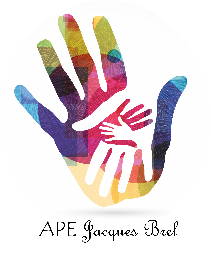 Pensez aux fêtes de fin d’année, on a toujours un petit cadeau à faire !! Vous trouverez les photos des compositions affichées au mur de  votre école.BON de COMMANDE :M/Mme ……………………………………………………………., parent de ……………….. ;.…………………………. , en classe de ………..Souhaite commander :  	 Qté : …………. Bulbe de jacinthe à 1,50 € 				Qté : …………Composition Jacinthe à 3,50 € soit un total de ……….….. €Merci de rendre ce bon de commande avant le jeudi 28 novembre accompagné de son règlement par chèque à l’ordre de « APE Jacques Brel » ou en espèceLes bulbes et les compositions seront disponibles le jour de la chorale de Noël Cette année, l’association des Parents d’Elèves de l’école vous propose d’acheter des jacinthes à des prix intéressants. 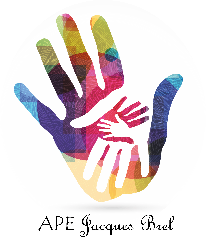 Pensez aux fêtes de fin d’année, on a toujours un petit cadeau à faire !! Vous trouverez les photos des compositions affichées au mur de  votre école.BON de COMMANDE :M/Mme ……………………………………………………………., parent de ……………….. ;.…………………………. , en classe de ………..Souhaite commander :  	 Qté : …………. Bulbe de jacinthe à 1,50 € 				Qté : …………Composition Jacinthe à 3,50 € soit un total de ……………….. €Merci de rendre ce bon de commande avant le jeudi 28 novembre accompagné de son règlement par chèque à l’ordre de « APE Jacques Brel » ou en espèceLes bulbes et les compositions seront disponibles le jour de la chorale de Noël Cette année, l’association des Parents d’Elèves de l’école vous propose d’acheter des jacinthes à des prix intéressants. 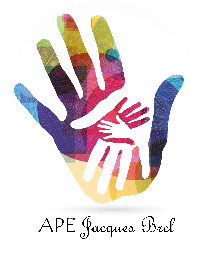 Pensez aux fêtes de fin d’année, on a toujours un petit cadeau à faire !!Vous trouverez les photos des compositions affichées au mur de  votre école.BON de COMMANDE :M/Mme ……………………………………………………………., parent de ……………….. ;.…………………………. , en classe de ………..Souhaite commander :  	 Qté : …………. Bulbe de jacinthe à 1,50 € 				Qté : …………Composition Jacinthe à 3,50 € soit un total de …………..…….. €Merci de rendre ce bon de commande avant le jeudi 28 novembre accompagné de son règlement par chèque à l’ordre de « APE Jacques Brel » ou en espèce.Les bulbes et les compositions seront disponibles le jour de la chorale de Noël